INFORME DE ASISTENCIA POR CANALES DE ATENCIÓN CAJA DE LA VIVIENDA POPULAR – DIRECCIÓN DE GESTIÓN CORPORATIVA Y CID – PROCESO DE SERVICIO AL CIUDADANO, MAYO DEL 2022Fecha: 7 de Junio del 2022La Dirección de Gestión Corporativa y CID como responsable del proceso misional de Servicio al Ciudadano de la Caja de la Vivienda Popular, informa sobre la asistencia por canales de atención a los ciudadanos(as) que solicitaron a la entidad información sobre sus servicios o realizaron algún trámite ante la Entidad durante mayo del 2022.La información aquí plasmada para el canal presencial fue obtenida del 1 al 31 de mayo del 2022, por el Sistema de Información Misional y Administrativo - SIMA, el cual permite registrar y caracterizar a cada uno de los ciudadanos(as) que asisten a la Caja de la Vivienda Popular.En la herramienta se registran los datos personales de los visitantes como el(los) nombre(s) y apellido(s), tipo de identidad, número de identidad, dirección de residencia, teléfono de contacto, género, entre otros datos. Los anteriores datos facilitan a cada una de las dependencias de la entidad individualizar a cada ciudadano y ciudadana, y así se presta el servicio de atención. Así mismo, de esta manera se pueden actualizar los datos o buscar el estado del proceso.En iguales condiciones se realizó el registro para el canal telefónico a través de la herramienta SIMA al momento de recibir las llamadas por la línea del conmutador 0, o las extensiones 160, 161, 163, 164 y 165, las cuales son atendidas o trasladadas dependiendo de la solicitud indicada por el ciudadano(a).Se aclara que en atención a las medidas de aislamiento obligatorio decretadas en virtud del Estado de Emergencia Económica y Social, la CVP con el propósito de evitar el desplazamiento de la ciudadanía hasta el punto de atención presencial, promovió e implementó mecanismos alternativos de atención en virtud de la coyuntura, que facilitan el acceso a la información de una manera más ágil, abordando herramientas tecnológicas como la página web, las redes sociales, correo electrónico y teléfonos celulares directos por dependencias.En el caso que el ciudadano(a) no tenga acceso a internet, se habilitaron las líneas telefónicas con horario de atención (lunes a viernes jornada continua de 7:00 am a 4:30 pm), con los siguientes números telefónicos:Por lo tanto, para la recepción de peticiones, quejas, consultas, reclamos, sugerencias y denuncias, la entidad cuenta con el canal virtual, al cual se puede acceder a través del correo electrónico soluciones@cajaviviendapopular.gov.co o a través de la página web de la entidad https://www.cajaviviendapopular.gov.co, la página de la plataforma Bogotá Te escucha https://www.bogota.gov.co/sdqs y también por medio de radicación en línea en el portal web de la Caja de la Vivienda Popular en el enlace “radicación en línea” https://orfeo.cajaviviendapopular.gov.co/formularioCVP/tramiteWebIni.phpA continuación, se procede a presentar el reporte de asistencia por cada uno de los canales:CANAL PRESENCIALEn relación a mayo del 2022, se prestó la orientación y el direccionamiento por mediodel canal presencial a 2.374 ciudadanos(as), con un promedio diario de atención de 113 ciudadanos(as).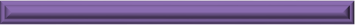 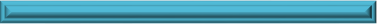 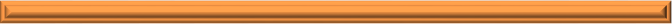 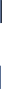 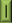 Fuente: SIMALa asistencia durante mayo del 2022, en la Caja de la Vivienda Popular se distribuyó así: 47,39% para la Dirección de Reasentamientos Humanos, 26,58% para la Dirección de Urbanización y Titulación, un 25,06% para la Dirección de Mejoramiento de Vivienda; 0,84% para la Subdirección Financiera, un 0,08% para para la Dirección de Mejoramiento de Barrios y finalmente un 0,04% para la Direccion de Gestión Corporativa y CID con un total de 2.374 asistentes.DETALLE DE LA ATENCIÓN POR EL CANAL PRESENCIAL DE LASDIFERENTES DEPENDENCIASDirección de ReasentamientosEsta dependencia obtuvo una asistencia de 1.125 ciudadanos(as), lo que representa el 47,39% del total de asistentes a la entidad durante mayo del 2022. De los anteriores asistentes a esta dirección, el 35,47% (399) se acercó para solicitud de cita.Fuente: SIMADirección de Urbanizaciones y TitulaciónCon referencia a la Dirección de Urbanizaciones y Titulación asistieron 631 (26,58%) ciudadanos(as) se acercaron a esta dependencia, durante mayo del 2022, de los cuales la gran mayoría, es decir 297 (47,07%), solicitaron información general sobre elproceso.Fuente: SIMADirección de Mejoramiento de ViviendaLa Dirección de Mejoramiento de Vivienda atendió a 595 ciudadanos(as), que representan el 25,06% del total que se acercaron a la CVP durante mayo del 2022. En su mayoría solicitaron información sobre el plan terrazas, con el 70,59% (420) de los ciudadanos(as).Fuente: SIMASubdirección FinancieraLa Subdirección Financiera atendió a 20 ciudadanos(as) que equivale al 0,84% de los ciudadanos(as) atendidos(as) durante mayo del 2022; de los cuales, 12 (60,00%) se acercaron para expedición de paz y salvos y para acuerdo de pago.Fuente: SIMADirección de Mejoramiento de BarriosEl área misional de Mejoramiento de Barrios atendió a 2 ciudadanos(as), que equivale al 0,08% de los ciudadanos(as) atendidos(a) durante mayo del 2022; los cuales se acercaron para solicitar información general sobre el proceso.Dirección de Gestión Corporativa y CIDLa Dirección de Gestión Corporativa y CID atendió a 1 ciudadano(a), que equivale al 0,04% de los ciudadanos(a) atendidos(a) durante mayo del 2022; el cual se acercó para atención del defensor(a) a la ciudadanía.Fuente: SIMAATENCIÓN PRIORITARIADe los 2.374 ciudadanos(as) que se acercaron a la entidad durante mayo del 2022, el 8,42% (200) ciudadanos(as) fueron atendidos(as) de manera prioritaria. Se considera como atención prioritaria a las personas adultas mayores, mujeres lactantes y discapacitados certificados y no certificados, entre otros, siendo la Dirección de Mejoramiento de Vivienda es la dependencia con mayor demanda, con un 40,00% (80) de ciudadanos(as).Fuente: SIMADe los 200 ciudadanos(as) con atención prioritaria durante mayo del 2022, los adultos mayores fueron los que más se acercaron a la entidad, con una participación del 88,50% (177) ciudadanos(as).Fuente: SIMADETALLE DE	LA	ATENCIÓN POR EL	CANAL	TELEFÓNICO 	DE LASDIFERENTES DEPENDENCIASLa atención por el canal telefónico, mediante el conmutador (157) 3494520/50, extensiones 0, 160, 161, 163, 164 y 165, las cuales son gestionadas por el proceso de Servicio al Ciudadano, durante mayo del 2022 se registraron en el sistema de información misional y administrativo – SIMA las llamadas que ingresaron, para brindar información, orientar a los ciudadanos(as) y en la mayoría de los casos transferirlas a las extensiones de cada una de las dependencias de la CVP de acuerdo a la competencia de las mismas.No obstante, la Caja de la Vivienda Popular dispuso de manera alternativa, líneas de atención telefónicas (celulares) por dependencias, para que los ciudadanos(as) que no tuvo acceso a Internet, se pudiera comunicar de lunes a viernes en el horario de 7:00 ama 4:30 pm, a los siguientes números:Reasentamientos:	317 646 6282Urbanizaciones y Titulación:	317 646 6294Mejoramiento de Vivienda:	317 515 7729Servicio al Ciudadano:	317 646 628021. Consolidado de llamadas – Reporte Sima durante mayo del 2022Los registros arrojados por el SIMA, permite establecer que, de las 50 llamadas, 48 fueron contestadas, 1 fue no contestada y por último 1 se encontraba ocupada.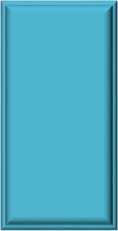 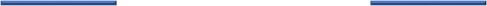 Fuente: SIMADe igual manera se puede observar que la Dirección de Reasentamientos Humanos registra la mayor cantidad de llamadas recibidas con 31 registros telefónicos, lo que representa el 62,00%.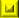 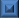 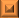 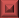 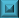 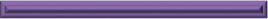 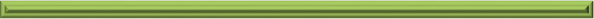 0	5Fuente: SIMAConsolidado de llamadas - Líneas celulares mayo 2022Dirección de ReasentamientosLa Dirección de Reasentamientos recibió 420 llamadas telefónicas a través de la línea 317 646 6282 durante mayo del 2022, habilitada desde el inicio de la emergencia sanitaria.Dirección de Mejoramiento de ViviendaLa Dirección de mejoramiento de Vivienda recibió 149 llamadas telefónicas a través de la línea 317 515 7729 durante mayo del 2022, habilitada desde el inicio de la emergenciasanitaria.Dirección de Urbanizaciones y TitulaciónLa Dirección de Urbanizaciones y Titulación no se recibieron llamadas telefónicas a través de lalínea 317 646 6294 durante mayo del 2022, habilitada desde el inicio de la emergencia sanitaria.Dirección de Gestión Corporativa y CID - Servicio al CiudadanoPara efectos del presente informe, se recibieron 59 llamadas a través de la línea 317 6466280 durante mayo del 2022, a cargo del proceso de Servicio al Ciudadano habilitada desde el inicio de la emergencia sanitaria.Consolidado llamadas entrantes celulares mayo 2022De acuerdo con las llamadas recibidas durante mayo de la actual vigencia, se puede evidenciar que 628, de las llamadas recibidas, se recibieron en promedio 13,42 llamadas diarias, a continuación, se relaciona la cantidad de llamadas recibidas por dependencia:CANAL ELECTRÓNICOPara mayo del 2022, los ciudadanos(as), organismos distritales y otras entidades que no pudieron asistir a la entidad, radicaron documentación mediante el buzón de soluciones@cajaviviendapopular.gov.co, con un total de 1223 mensajes de correo electrónico, de los cuales 260 constituyeron peticiones cuyo detalle se advierte en el informe mensual de gestión y oportunidad de las respuestas a las PQRSD, de mayo del 2022. Adicionalmente con la implementación del sistema de correspondencia ORFEO, a partir de noviembre del 2020, se han radicado todas las comunicaciones oficiales que llegan a la Entidad por medio electrónico, adicionalmente a través de la radicación en línea habilitada en el portal web de la entidad en el enlace https://orfeo.cajaviviendapopular.gov.co/formularioCVP/tramiteWebIni.php se recibieron 53 documentos.CONCLUSIONESSe puede concluir que, durante mayo del 2022, en la Entidad se acercaron 2.374 ciudadanos(as) y se registraron 50 llamadas por el conmutador o líneas fijas de la Entidad, de los cuales la mayoría lo hicieron con el objetivo de conocer el estado del proceso que adelanta con la Entidad. Igualmente, se registraron 628 llamadas por las líneas telefónicas celulares Reasentamientos Humanos 317 646 6282, Urbanizacionesy Titulación 317 646 6294, Mejoramiento de Vivienda 317 515 7729 y Servicio al Ciudadano 317 646 6280 implementadas desde el inicio de la emergencia sanitaria y, por último, ingresaron 1223 mensajes a través del correo electrónico soluciones@cajaviviendapopular.gov.co y 53 documentos por medio de la radicación en línea habilitada en el portal web de la entidad.Así mismo se concluye que se sigue dando a conocer en detalle a la ciudadanía, los diferentes canales de interacción y puntos de atención que tiene la CVP, evitando que los ciudadanos(as) más vulnerables tengan que desplazarse lejos de su vivienda y facilitar el acceso a la información sobre los trámites y servicios que presta la Entidad, permitiendo empoderar a los ciudadanos(as) y de esta manera incrementar el nivel de satisfacción de los usuarios(as).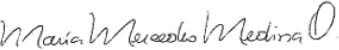 MARÍA MERCEDES MEDINA OROZCODirectora de Gestión Corporativa y CIDMmedinao@cajaviviendapopular.gov.coProyectó: Haidy Katherine Guarin Castro – Contrato No. 139 de 2022 Revisó: Roberto Carlos Narváez Cortés – Contrato No. 166 de 2022DependenciaNúmero telefónicoReasentamientos Humanos317 646 6282Urbanizaciones y Titulación317 646 6294Mejoramiento de Vivienda317 515 7729Servicio al Ciudadano317 646 6280DIRECCIÓN DE REASENTAMIENTOSDIRECCIÓN DE REASENTAMIENTOSDIRECCIÓN DE REASENTAMIENTOSTRÁMITE O SERVICIOCIUDADANOS (AS) ATENDIDOS(AS)PORCENTAJESolicitud de Cita39935,47%Estado del Proceso39435,02%Relocalización Transitoria (Pago)18616,53%Selección de Vivienda998,80%Notificación de Resolución232,04%Respuesta Radicado100,89%Radicación Contrato de Arriendo50,44%Ingreso al Programa40,36%Entrega Vivienda30,27%Certificado de Vinculación20,18%TOTAL1.125100,00%DIRECCIÓN DE URBANIZACIONES Y TITULACIÓNDIRECCIÓN DE URBANIZACIONES Y TITULACIÓNDIRECCIÓN DE URBANIZACIONES Y TITULACIÓNTRÁMITE O SERVICIOCIUDADANOS(AS) ATENDIDOS(AS)PORCENTAJESolicitud de información general29747,07%Solicitar la escrituración por primera vez26141,36%Información sobre cancelación de hipoteca y condiciones resolutorias7311,57%TOTAL631100,00%DIRECCIÓN DE MEJORAMIENTO DE VIVIENDADIRECCIÓN DE MEJORAMIENTO DE VIVIENDADIRECCIÓN DE MEJORAMIENTO DE VIVIENDATRÁMITE O SERVICIOCIUDADANOS (AS) ATENDIDOS (AS)PORCENTAJEInformación sobre plan terrazas42070,59%Actos de reconocimiento curaduría pública social14724,71%Información general de mejoramiento de vivienda284,70%TOTAL595100,00%SUBDIRECCIÓN FINANCIERASUBDIRECCIÓN FINANCIERASUBDIRECCIÓN FINANCIERATRÁMITE O SERVICIOCIUDADANOS (AS) ATENDIDOS (AS)PORCENTAJEExpedición de paz y salvos630,00%Acuerdo de pago630,00%Impresión talonario420,00%Información estado de cuenta315,00%Solicitud de información general15,00%TOTAL20100,00%DIRECCIÓN DE MEJORAMIENTO DE BARRIOSDIRECCIÓN DE MEJORAMIENTO DE BARRIOSDIRECCIÓN DE MEJORAMIENTO DE BARRIOSTRÁMITE O SERVICIOCIUDADANOS (AS) ATENDIDOS (AS)PORCENTAJESolicitud Información General2100,00%TOTAL2100,00%DIRECCIÓN DE GESTIÓN CORPORATIVA Y CIDDIRECCIÓN DE GESTIÓN CORPORATIVA Y CIDDIRECCIÓN DE GESTIÓN CORPORATIVA Y CIDTRÁMITE O SERVICIOCIUDADANOS (AS) ATENDIDOS (AS)PORCENTAJEAtención del defensor(a) a laciudadanía110,00%TOTAL1100,00%ATENCIÓN PRIORITARIAATENCIÓN PRIORITARIAATENCIÓN PRIORITARIADEPENDENCIACIUDADANO(AS) ATENDIDOS(AS)PORCENTAJEDirección De Mejoramiento De Vivienda8040,00%Dirección De Urbanizaciones YTitulación6030,00%Dirección De Reasentamientos5427,00%Subdirección Financiera31,50%Dirección De Mejoramiento De Barrios21,00%Dirección De Gestión Corporativa Y Cid10,50%TOTAL200100,00%TIPO DE PRIORIDADTIPO DE PRIORIDADTIPO DE PRIORIDADCIUDADANO (A) PRIORITARIOCIUDADANOS(AS) ATENDIDOS(AS)PORCENTAJEAdulto mayor17788,50%Discapacitados/as (no certificado)157,50%Mujeres con niños en brazos omenores de 7 años52,50%Discapacitados/as (certificado)31,50%TOTAL200100,00%REGISTRO LLAMADAS CELULAR POR DEPENDENCIAS MAYO DE 2022REGISTRO LLAMADAS CELULAR POR DEPENDENCIAS MAYO DE 2022REGISTRO LLAMADAS CELULAR POR DEPENDENCIAS MAYO DE 2022DEPENDENCIACANTIDADPROCENTAJEDirección De Reasentamientos46674.20%Dirección De Mejoramiento De Vivienda15524.68%Dirección De Urbanización Y Titulación50.80%Subdirección Financiera20.32%TOTAL628100%